被害情報：台風21号9月4日（火）17:00【環境農林水産部】〔府有施設など〕§大阪府中央卸売市場（市場機能・取引面で直ちに支障はない様子）①青果棟と水産棟にかかる大屋根シートが約3ｍに渡り破損、同大屋根骨組みも損傷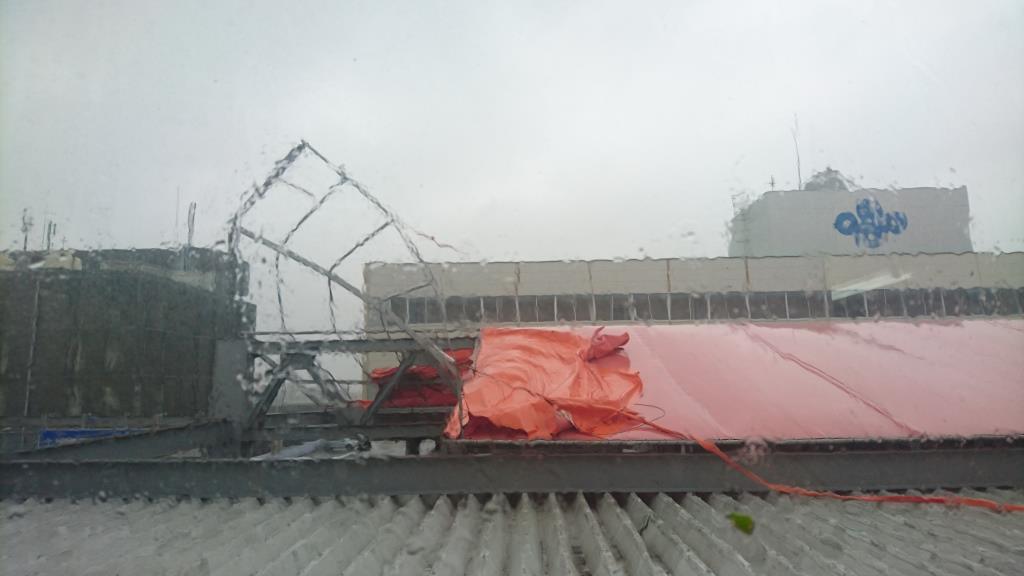 ②青果棟屋根部分損傷　⇒　大果事務所の屋根部分のため、事務所内に雨漏り多発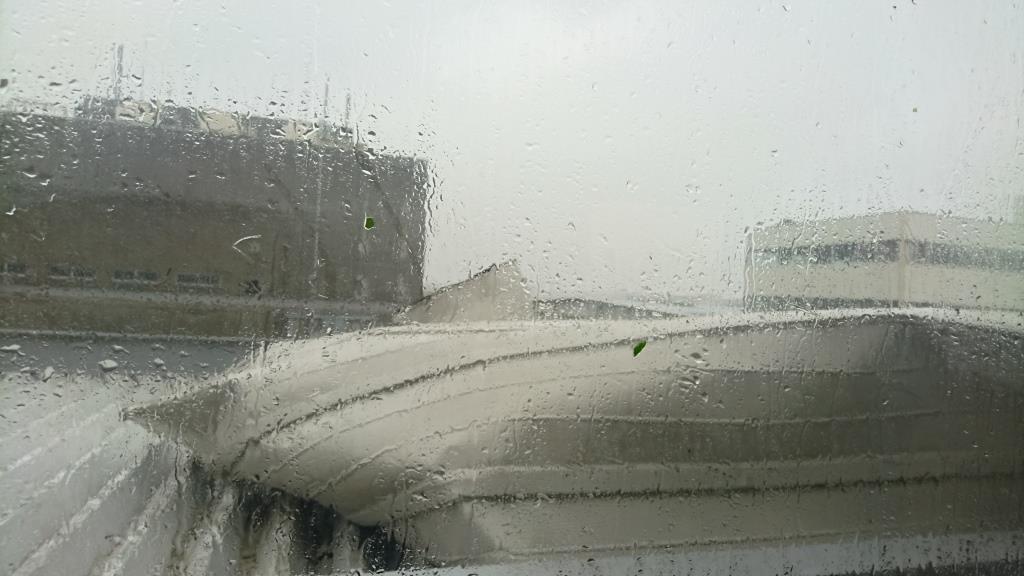 ③青果棟水産棟渡り廊下の窓ガラス破損④管理棟：内窓水漏れ、踊り場部分の天井損傷、⑤市場北門：警備ボックス倒壊⑥室外機等の破損、⑦コンポスト跡地のフェンス損壊、⑧水産棟の屋上部分損傷§大阪府漁港管理事務所◆9月4日お昼過ぎから現在も停電中のため、個人携帯電話で情報収集中。§堺第７-３区◆建物等への被害が発生しているようだが詳細は調査中。〔その他〕§（地独）大阪府立環境農林水産総合研究所 水産技術センター◆羽曳野サイト（人的被害はなし）・倒木が多数発生（正門から車が通行できない状況）・敷地内圃場の東系統及び井戸用の揚水ポンプが停電・水道水が断水。◆岬サイト（人的被害はなし）・停電が散発的に発生したが、随時復旧。・ボイラーの火災報知器が作動（発火はしていない：原因不明）・屋根が台風２０号の被害箇所に加えて２か所以上が飛散。・展示コーナーに水が吹き込んで床がビショビショ。◆寝屋川サイト（人的被害はなし）・停電発生。現在まで電話が不通。§廃棄物処理施設の被害設置主体名施　設　名稼働状況人的・物的被害及び復旧の状況等岸和田市貝塚市清掃施設組合岸和田市貝塚市清掃施設組合　焼却処理施設稼働中建物の屋根が大破岸和田市貝塚市清掃施設組合岸和田市貝塚市清掃施設組合　リサイクルプラザ閉鎖中建物の屋根・シャッター等が大破柏羽藤環境事業組合柏羽藤クリーンセンター稼働中管理棟と工場棟を結ぶ渡り廊下の壁が剥がれ落ちる。管理棟にて雨漏り。（焼却場稼働には影響なし）高槻市高槻市クリーンセンター（第一工場）稼働中第一工場入口扉のガラス破損大阪市・八尾市・松原市環境施設組合鶴見工場稼動中(1、2号炉共)ごみピットトップライト破損大阪市・八尾市・松原市環境施設組合西淀工場稼動中(1、2号炉共)屋上トップライト破損、扉破損大阪市・八尾市・松原市環境施設組合東淀工場停止中(1、2号炉共)復水器ファン回転数制御不能により２炉共運転停止中大阪市・八尾市・松原市環境施設組合北港処分地停止中電柱倒壊による断線に伴う停電